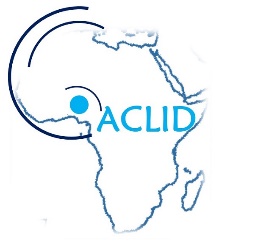 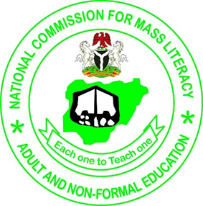 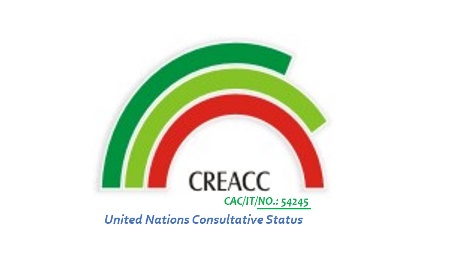 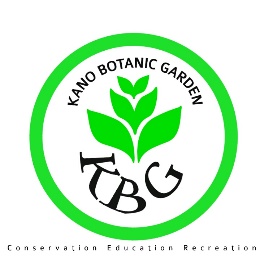 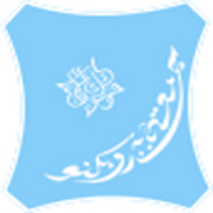 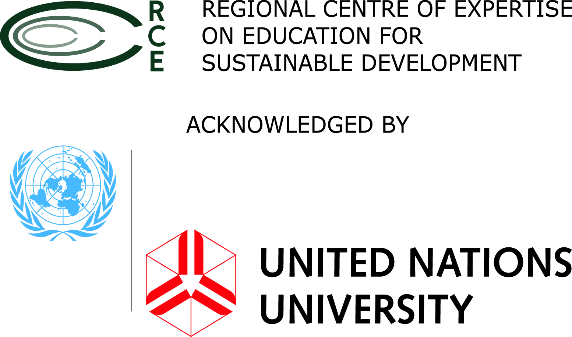 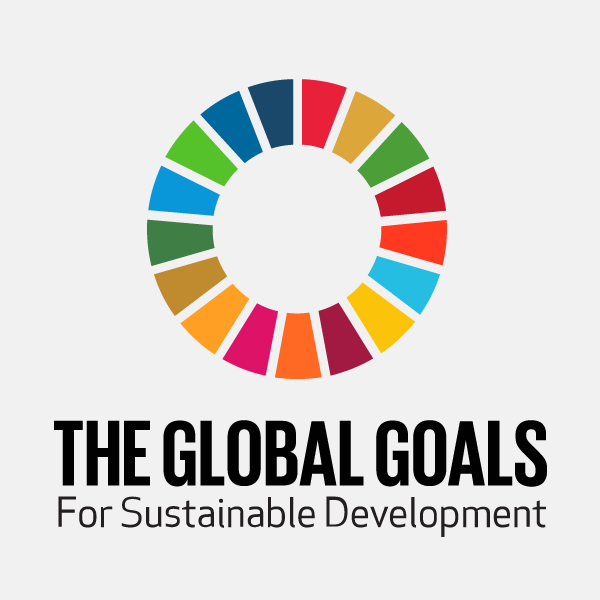 The Regional Centre of Expertise (RCE) Kano; Bayero University Kano (BUK); National Commission for Mass Literacy Adult, and Non-Formal Education; and Centre for Renewable Energy and Action on Climate Change (CREACC) are organising a one day National RCE Youth Conference on Education for Sustainable Development. The Conference will be held on 3rd October, 2017 at the Faculty of Law Theatre, Bayero University Kano. Kano*Deadline 1st October, 2017Name of RCE/AffiliationName of Participant (please use separate form for multiple participation)AddressEmailPhoneDo you have any specific dietary requirements?  Motivation to Participate in the Youth ConferenceAny other thing you wish to share with us?